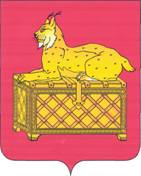 РЕВИЗИОННАЯ КОМИССИЯМУНИЦИПАЛЬНОГО ОБРАЗОВАНИЯг. БОДАЙБО И РАЙОНАЗАКЛЮЧЕНИЕ № 01-14зна  годовой отчет муниципального образования г. Бодайбо и района за 2020 год                                                                                         Утверждено  распоряжением председателя                 Ревизионной    комиссии                                                                                             от 21.04.2021 № 35-пРевизионной комиссией муниципального образования г. Бодайбо и района (далее – Ревизионная комиссия г. Бодайбо и района) подготовлено заключение на годовой отчет об исполнении бюджета муниципального образования г. Бодайбо и района в соответствии с требованиями статьи 264.4 Бюджетного кодекса Российской Федерации и статьи 25 Положения  о бюджетном процессе в муниципальном образовании г. Бодайбо и района, утвержденного Решением Думы г. Бодайбо и района от 02.04.2008 № 11 (с изменениями и дополнениями) (далее – Положение о бюджетном процессе) по результатам проверки годового отчета об исполнении местного бюджета за 2020 год, а также документов и материалов, подлежащих представлению  одновременно с годовым отчетом об исполнении  местного бюджета.Результаты проверки годового отчета об исполнении местного бюджета, годовой бюджетной отчетности главных администраторов бюджетных средств (ГАБС) изложены в пояснительной записке Ревизионной комиссии г. Бодайбо и района, направлены всем объектам проверки. Целью проведения внешней проверки годового отчета об исполнении местного бюджета явилось определение достоверности и полноты отражения показателей годовой бюджетной отчетности и соответствия порядка ведения бюджетного учета в муниципальном образовании законодательству РФ.Основные выводы:1. Годовой отчет об исполнении местного бюджета за 2020 год поступил в Ревизионную комиссию г. Бодайбо и района в установленные  сроки. 2. В результате внешней проверки годового отчета об исполнении местного бюджета, проверок бюджетной отчетности главных администраторов бюджетных средств установлено, что в целом представленный отчет об исполнении бюджета является достоверным. 3. Согласно отчета об исполнении бюджета форма по ОКУД 0503117 прогнозные показатели по доходам составили 1 517 256,3 тыс.рублей. Отклонение  сложились в сумме (-) 4 907,1 тыс.рублей. Проверкой установлено, что расхождение показателей связано с изменением межбюджетного трансферта от других уровней бюджетов, согласно уведомлениям по расчетам между бюджетами. Поступление доходов на 01.01.2021 составило 1 483 687,4 тыс.рублей, или 97,8%  к плану ( не исполнено – 33568,9 тыс.рублей):- налоговые и неналоговые доходы исполнены в сумме 919497,7 тыс.рублей, или 105,7% ( перевыполнение – 839,7 тыс.рублей);- безвозмездные поступления – в сумме 564189,7 тыс.рублей, или 86,5% ( перевыполнение – 82509,0 тыс.рублей).  Профицит бюджета на 01.01.2021 составил 38122,4 тыс.рублей.4. Объем расходов  бюджета муниципального образования г. Бодайбо и района (далее- местный бюджет) в окончательной редакции Решения Думы г. Бодайбо и района «О внесении изменений в решение Думы г. Бодайбо и района от 12.12.2019 № 18-па «О бюджете  муниципального образования г. Бодайбо и района на 2020 год и плановый период 2021 и  2022 годов» от 14.12.2020 № 21-па (далее Решение Думы от 14.12.2020 № 21-па) на 2020 год утвержден в сумме 1 609 369,8  тыс.рублей, уточненной сводной бюджетной росписью –в сумме  1 604 462,7 тыс.рублей, что на 4 907,1 тыс.рублей меньше утвержденного Решением Думы объема. Статьей 17 Решения Думы  г. Бодайбо и района от 12.12.2019г. № 18-па « О бюджете  муниципального образования г. Бодайбо и района на 2020 год и плановый период 2021 и  2022 годов» установлены основания для внесения изменений в показатели сводной бюджетной росписи бюджета  муниципального образования г. Бодайбо и района. Отклонение по бюджетным ассигнованиям уточненной сводной бюджетной росписи по отношению к показателям, утвержденным решением Думы от 14.12.2020 № 21-па, сложились в сумме 4 907,1 тыс.рублей.Как отмечено в пояснительной записке финансового управления администрации г. Бодайбо и района (далее- финансовое управление), расхождение показателей  связано с изменениями  средств по безвозмездным поступлениям от других уровней бюджетов согласно уведомлениям и внесением изменений в сводную бюджетную роспись муниципального образования г. Бодайбо и района на 2020 год в соответствии со статьей 217 Бюджетного кодекса Российской Федерации на основании приказа финансового управления.5. Муниципальный долг на 01.01.2020 составлял 0,0 тыс. руб., на 01.01.2021 составил 0,0 тыс. руб.  Данные о долговых обязательствах, отраженные в представленной к внешней проверке отчетности, соответствуют данным долговой книги по состоянию на 01.01.2021.Данные о полученных и выданных кредитах, отраженные в представленной к внешней проверке отчетности, соответствуют данным долговой книги по состоянию на 01.01.2021.Согласно балансу исполнения бюджета  муниципального образования г. Бодайбо и района на 01.01.2020 (форма 0503120) по счету 020211000 «средства единого счета бюджета» отражен остаток средств на едином бюджетом счете в сумме 87206,4 тыс. руб., на 01.01.2021 – 125328,7 тыс. рублей.6.          Структура бюджета  муниципального образования г. Бодайбо и района   состоит из 12 муниципальных программ.            Сводной бюджетной росписью расходы на реализацию муниципальных программ предусмотрены в объеме – 1 536 692,9 тыс.рублей  или 95,8% в общем объеме расходов бюджета (1 604 462,7 тыс.рублей).             Исполнение расходов на реализацию муниципальных программ составило 1 381 109,2 тыс.рублей ( 89,9%) от плановых назначений. В целом в 2020 году по сравнению с 2019 годом расходы на реализацию программ увеличились на 22 961,4 тыс.рублей (1,7%).         Непрограммные расходы за отчетный период составили 64 455,8 тыс.рублей при плановых ассигнованиях 67 769,8 тыс.рублей,  или 95,1%. Не исполнено 3 314,0 тыс.рублей.В 2020 году наибольший объем расходов программной части  местного бюджета приходится на муниципальную программу «Развитие системы образования Бодайбинского района»  ( 55,2%), муниципальная программа              «Развитие культуры Бодайбинского района» ( 14,1%), муниципальная программа «Строительство, реконструкция, капитальные и текущие ремонты объектов муниципальной собственности муниципального образования г. Бодайбо и района» ( 12,8%). Финансовое исполнение 3 муниципальных программ в 2020 году составило менее 80%, в том числе:-  "Развитие физической культуры и спорта в Бодайбинском районе"                      ( 75,9%);-  «Строительство, реконструкция, капитальные и текущие ремонты объектов муниципальной собственности муниципального образования г. Бодайбо и района» ( 64,5%);-  "Профилактика социально значимых заболеваний на территории Бодайбинского района" ( 76,8%).Оценка эффективности реализации муниципальных программ за отчетный период осуществлялась согласно Методике оценки эффективности реализации муниципальной программы, утвержденной постановлением администрации г. Бодайбо и района «Об утверждении Порядка разработки, утверждения, реализации и оценки эффективности муниципальных программ муниципального образования г. Бодайбо и района»  от 10.07.2014 № 338-пп.           	Согласно данных  таблицы 2 муниципальных программы имеют высокоэффективную оценку более – 1; 8 программ имеют эффективность от 0,8 до 1 и являются эффективными; 1 программа имеет оценку эффективности 0,64 и является удовлетворительной.	В нарушении пункта 29 Порядка № 338-п  годовой отчет за 2020 год по муниципальной программе «Развитие молодежной политики в Бодайбинском районе» размещенный на официальном сайте Администрации г. Бодайбо и района в информационно-телекоммуникационной сети «Интернет» не содержит информацию об оценки эффективности реализации программы.	7.  Бюджетная отчетность об исполнении районного бюджета органа исполняющего бюджет (ФУ администрации муниципального образования) в целом соответствует перечню и формам для финансового органа, уполномоченного на формирование бюджетной отчетности об исполнении соответствующего консолидированного бюджета Российской Федерации (п. 11.2; 11.3) Инструкции о порядке составления и представления годовой, квартальной и месячной бюджетной отчетности об исполнении бюджетов бюджетной системы Российской Федерации (приказ Минфина РФ от 28.12.2010 № 191н). Бюджетный учет органом, исполняющим бюджет, и главными распорядителями средств местного бюджета, согласно представленным регистрам бюджетного учета (Главные книги) велся по плану счетов, утвержденному Инструкцией 162н. В целом,  Ревизионная комиссия муниципального образования г.Бодайбо и района полагает, что годовой отчет об исполнении местного бюджета за 2020 год может быть рекомендован к рассмотрению на публичных слушаниях, а также к принятию Решением Думы муниципального образования г. Бодайбо и района.Пояснительная записка к настоящему документу прилагается.Председатель Ревизионной комиссии			        О.М. ШушуноваАудитор 								        В.Н.  Баркаева